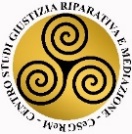 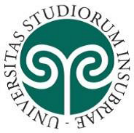 UNIVERSITA’ DEGLI STUDI	Centro Studi sulla GiustiziaDELL’INSUBRIA			Riparativa e la MediazioneCORSO DI PERFEZIONAMENTO IN GIUSTIZIA RIPARATIVA E MEDIAZIONE UMANISTICA. Tutela delle vittime, mediazione penale e sociale MODULO DI ADESIONE (se la compilazione avviene a mano si raccomanda l’uso dello stampatello)DA INVIARE A MEZZO POSTA ELETTRONICA all’indirizzo cesgrem@uninsubria.it  Il/La sottoscritto/aNome _______________________________ Cognome_________________________________________Residente in _____________________________ via ___________________________________ n. ______Laureato in ____________________________________________________________________________Presso l’Università ______________________________________   il ______________________________Occupazione ___________________________________________________________________________E-mail ______________________________________________ Telefono __________________________CHIEDEdi essere ammesso, previo colloquio, al Corso di Perfezionamento in Giustizia Riparativa e Mediazione Umanistica.A tal fine allega alla presente domanda: 									               Firma_____________________________ Termine ultimo per la presentazione del presente modulo: 15 settembre 2018La data del colloquio verrà comunicata via email.Curriculum Vitae (documento obbligatorio)Certificato di laurea o autocertificazioneAltro, specificare (es. documento di identità, lettera motivazionale, …)